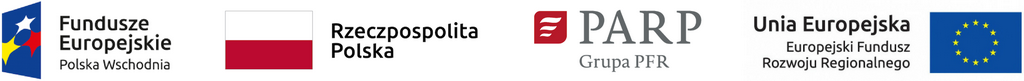 Tytuł projektu: 		„Dotacja na kapitał obrotowy dla firmy PATKAR Stanisław Szydełko”Nazwa programu: 		POPW 1.5 „Dotacje na kapitał obrotowy”Program operacyjny 	PPOW.00.00.00. Program Operacyjny Polska WschodniaOś priorytetowa : 		POPW.01.00.00. Przedsiębiorcza Polska WschodniaDziałanie: 			POPW.01.05.00. Dotacje na kapitał obrotowyNr umowy: 			POPW.01.05.00-18-0338/20-00Beneficjentem projektu jest PATKAR Stanisław Szydełko
z siedzibą ul. Stróżyńska 67D, 37-420 Rudnik nad Sanem, który realizuje projekt pt. „Dotacja na kapitał obrotowy dla firmy PATKAR Stanisław Szydełko”Cel projektu: Projekt ma na celu utrzymanie prowadzenia działalności gospodarczej firmy PATKAR  przez miesiące wskazane w umowie.Wartość projektu: 		263 931,24 PLNDofinansowanie: 		263 931,24 PLN